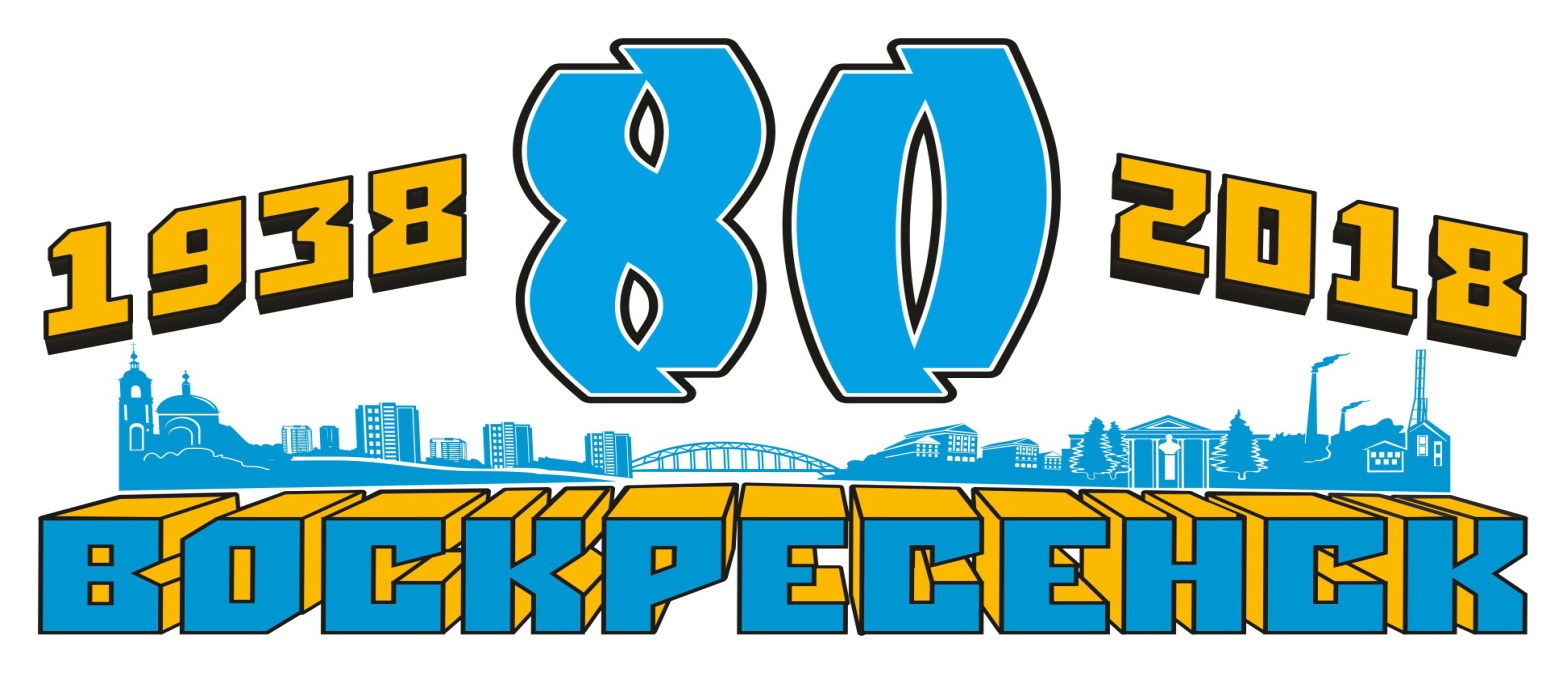 Дорогие воскресенцы!Приглашаем Вас принять участие в конкурсе карнавальных костюмов «Мода от народа»Конкурс ориентирован как на личное,  групповое и семейное участие жителей города и района. Ограничений по возрасту нет. Конкурс проводится по четырем номинациям:Конкурс карнавального костюма «Сказка, я тебя знаю!»В этой номинации участники представляют костюм и полностью образ героев разнообразных сказок, мультфильмов или кинофильмов.«КАРапуз КАРнавал!» Номинация «КАРапуз КАРнавал» для самых маленьких участников, родители которых готовы представить наряды малышей на любую свободную тему.Конкурс костюма для взрослых «Бабушкин сундук»Номинация ориентирована на индивидуальное участие.	Тема: исторические костюмы периода СССР - рабочие, городские, сельские, а также мода 30-х, 40-х, 50-х, 60-х, 70-х годов и т.д. Предпочтение отдается костюмам, изготовленным непосредственно участниками конкурса, а также действительно сохраненные со времен бабушек и дедушек. В зависимости от темы оценивается соответствие костюма исторической эпохе, наличие подлинных старинных элементов и аксессуаров, оригинальность решения костюма и его названия.Конкурс костюмов-фентези  «Мы из будущего»Номинация «Мы из будущего», дает возможность участникам  раскрыть все свои таланты и проявить фантазию в любом виде, при этом используя для создания костюма самые необычные и непредсказуемые материалы. 	При оценке костюма учитывается не только качество изготовления, а также оригинальная подача костюма: специально приготовленный  театрально-концертный номер, музыка, описание костюма и др.	Предусмотрена возможность предварительных репетиций, консультации специалистов, просмотр номеров до начала Праздника. Особенности конкурса: подразумевается участие конкурсантов в праздничном шествии.По вопросам консультаций обращаться в Штаб конкурсных программ. Куратор конкурса: Алена Федякова 8(926)585-84-79, 1rman479@rambler.ru   	Итоги будут оглашаться на одной из площадок праздника. Критерии оценки:- Авторская оригинальность и индивидуальность дизайна- Творческий потенциал, художественный вкус, знание моды, поиск своего стиля- Техническая сложность работы с материалом, из которого выполнен костюм- Целостность композиционного образа- Подбор музыкального оформления- Оригинальность костюма- Оригинальная форма представления костюма (название, текстовый материал, театрализация и т.д.)- Использование исторического материала (приветствуется)Сроки проведения:До 30 мая 2018 года должны пройти предварительные консультации и  просмотры куратором конкурса. О дате и месте предварительных просмотров будет объявлено дополнительно.10 июня 2018 года – показ работ и награждение победителей на специально оборудованной площадке на территории праздничного пространства. Условия участия:Обязательным условием участия в конкурсе является подача заявки в Штаб конкурсных программ по установленной форме до 20 апреля 2018 года по электронной почте: vosdk2018@mail.ru с пометкой «МОДА ОТ НАРОДА»  или по адресу: г.Воскресенск, пл. Ленина, д. 1, Дворец культуры «Химик» им. Н.И.Докторова Телефон для связи: 442-56-00, 442-01-21К участию в конкурсных программах допускаются только официально зарегистрированные в штабе участники!Победители, занявшие 1, 2 и 3 места, будут награждены Дипломами и призами. Остальные участники получат Дипломы участников и сувениры.ЗАЯВКАна участие в конкурсе карнавальных костюмов «Мода от народа»Ф.И.О. участника(ов), контактный телефон, электронный адрес____________________________________________________________________________________________________________________________________________________________________________________________________________________________________________________________________________________Возраст участника(ов)_______________________________________________________________Номинация__________________________________________________________________________________________________________________________________________________________Тема__________________________________________________________________________________________________________________________________________________________________Название работы _____________________________________________________________________________________________________________________________________________________Подпись_______________					Дата подачи заявки___________________